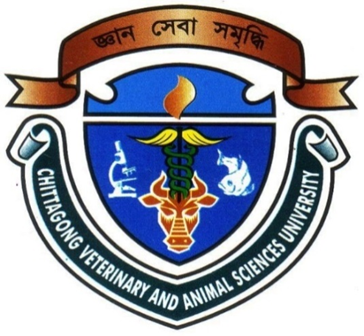 A Comparative Study on Prevalence of Canine Parvovirus Infection in Dog Between CVASU, Bangladesh and VCRI-MVC, India.                                     ByNipul BairagiRoll No: 12/ 41Reg. No: 00773Intern ID. : D-37                                       Session : 2011 – 2012A clinical Report Submitted in partial satisfaction of the requirements for the degree ofDOCTOR OF VETERINARY MEDICINEFaculty of Veterinary MedicineCHITTAGONG VETERINARY AND ANIMAL SCIENCES UNIVERSITY, KHULSHI ,CHITTAGONG- 4225A Comparative Study on Prevalence of Canine Parvovirus Infection in Dog Between CVASU, Bangladesh and VCRI-MVC, India.             Approved: …………………………………………………………….Dr. Sharmin ChowdhuryProfessor                                                  Dept. of Pathology and ParasitologyChittagong Veterinary and Animal Sciences UniversityNovember, 2017